Western Association of Educational Opportunity Personnel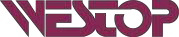 Arizona ❘ Central California ❘ Nevada ❘ Northern California ❘ Pacific Islands ❘ Southern California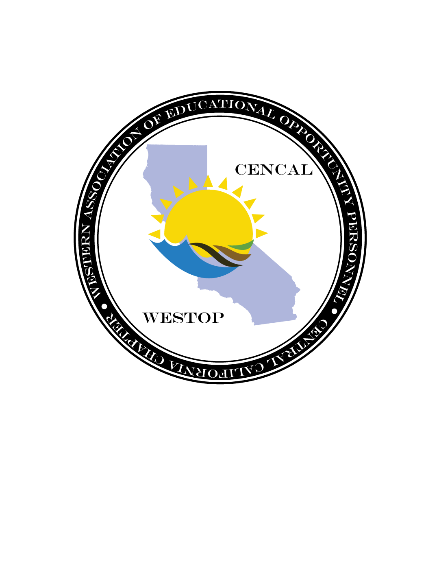 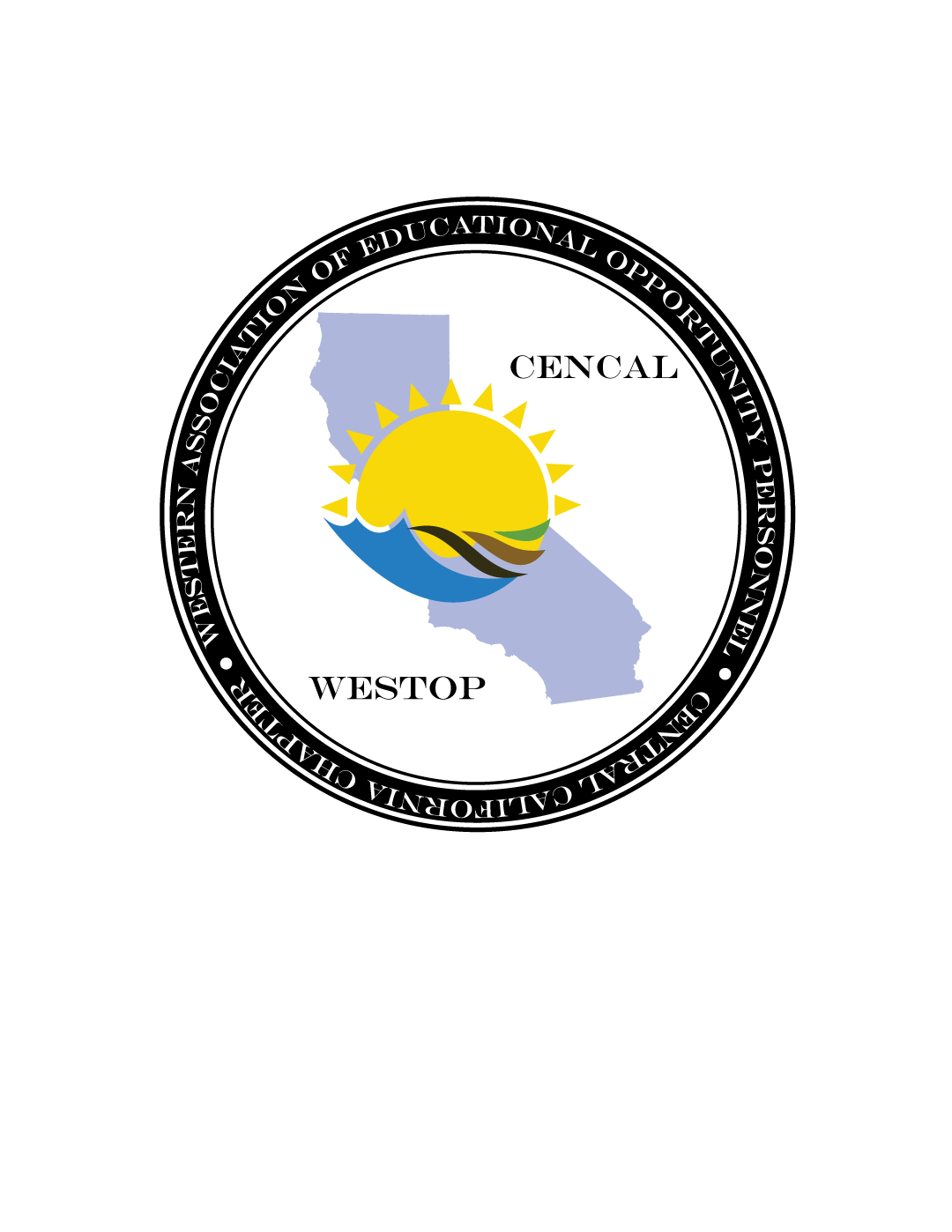  Central California Chapter   Standing Committee Report   March 1, 2017Committee Update: (Examples include new initiatives, ongoing activities and meetings, plans, challenges etc.Marketing and Communication: (Examples include ways in which you are planning to market the activities and goals for your particular committee) Announcements: (Provide any announcements which are relevant to your committee) Budget update if applicable AllocationExpendituresIncomeNet Title: Name: Committee Members:Committee Contact Info: